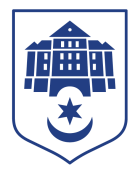 ТЕРНОПІЛЬСЬКА МІСЬКА РАДАПОСТІЙНА КОМІСІЯз питань містобудуванняПротокол засідання комісії №9від 24.05.2023Всього членів комісії: 	(6) Назарій Редьква, Андрій Грицишин, Юрій Смакоуз, Артур Шатарський, Олександр Россомаха, Мар’яна ГоловкоПрисутні члени комісії: 	(6) Назарій Редьква, Андрій Грицишин,  Юрій Смакоуз, Артур Шатарський, Олександр Россомаха, Мар’яна Головко.Кворум є. Засідання комісії правочинне.На засідання комісії запрошені:Віктор Кібляр – начальник відділу земельних ресурсів;Василь Бесага – начальник управління містобудування, архітектури та кадастру;Юлія Чорна – начальник організаційного відділу ради управління організаційно-виконавчої роботи.Головуючий – голова комісії Назарій Редьква.Слухали:  Про затвердження порядку денного засідання комісії, відповідно до листа від 22.05.2023 № 12094/2023.ВИСТУПИВ: Віктор Кібляр, який запропонував доповнити порядок денний наступними  питаннями:- Про затвердження проекту землеустрою щодо відведення земельної ділянки для обслуговування багатоквартирного житлового будинку за адресою вул. Михайла Грушевського,9 ОСББ «М.Грушевського 9»;- Про затвердження проекту землеустрою щодо відведення земельної ділянки за адресою вул.Микулинецька,115/151 гр.Нидзі Н.Л.;- Про затвердження технічної документації із землеустрою щодо встановлення меж земельної ділянки в натурі (на місцевості) за адресою вул.Василя Стефаника,3а гр.Андрейків Л.Я.;- Про затвердження технічної документації із землеустрою щодо встановлення меж земельної ділянки в натурі (на місцевості) за адресою вул.Василя Стефаника,3 гр.Дудар Н.Б.;- Про надання дозволу на розроблення проекту землеустрою щодо відведення земельної ділянки для обслуговування багатоквартирного житлового будинку за адресою вул. Чумацька,16 ОСББ «Чумацька,16 Тернопіль»;- Про надання дозволу на розроблення проекту землеустрою щодо відведення земельної ділянки для обслуговування багатоквартирного житлового будинку за адресою вул. Романа Купчинського,7 ОСББ «Купчинського,7»;- Про затвердження проекту землеустрою щодо відведення земельної ділянки для обслуговування багатоквартирного житлового будинку за адресою вул. Липова,7 ОСББ «Липова,7»;- Про затвердження проекту землеустрою щодо відведення земельної ділянки для обслуговування багатоквартирного житлового будинку за адресою проспект Злуки,29 ОСББ «Злуки 29»;- Про затвердження проекту землеустрою щодо відведення земельної ділянки по зміні цільового призначення за адресою вул.Проектна гр.Поворозник А.І.;- Про затвердження технічних документацій з нормативної грошової оцінки земель Тернопільської міської територіальної громади (с.Городище, с.Носівці);- Про затвердження технічної документації із землеустрою щодо інвентаризації земель м.Тернопіль (південно-центральний напрямок міста Тернополя).Результати голосування за затвердження порядку денного, враховуючи пропозицію Віктора Кібляра: За - 6, проти-0, утримались-0. Рішення прийнято.ВИРІШИЛИ:	Затвердити порядок денний комісії.Порядок денний засідання комісії:Слухали:	Про надання дозволу на розроблення проекту землеустрою щодо відведення земельної ділянки за адресою вул.Микулинецька,115/152а гр.Абрамович Н.С.Доповідав:	Віктор Кібляр Результати голосування за проект рішення: За -6, проти-0, утримались-0. Рішення прийнято.Вирішили:	Рішення комісії №1 додається.Слухали:	Про надання дозволу на розроблення проекту землеустрою щодо відведення земельної ділянки за адресою вул.Микулинецька,115/226 гр.Качуровському О.О.Доповідав:	Віктор КіблярРезультати голосування за проект рішення: За -6, проти-0, утримались-0. Рішення прийнято.Вирішили:	Рішення комісії №2 додається.Слухали:	Про надання земельної ділянки за адресою вул.15 Квітня - Андрія Сахарова ТОВ «МЖК Ірлага»Доповідав:	Віктор Кібляр Результати голосування за проект рішення: За -1 (Назарій Редьква), проти-0, утримались-4 (Андрій Грицишин, Артур Шатарський, Олександр Россомаха, Мар’яна Головко), (Юрій Смакоуз відсутній під час голосування). Рішення не прийнято.Вирішили:	Рішення комісії №3 додається.Слухали:	Про затвердження проекту землеустрою щодо відведення земельної ділянки площею 0,4970га для обслуговування багатоквартирного житлового будинку за адресою вул.Квітки Цісик,41 ОСББ «ЛОМОНОСОВА,41»Доповідав:	Віктор КіблярРезультати голосування за проект рішення: За -6, проти-0, утримались-0. Рішення прийнято.Вирішили:	Рішення комісії №4 додається.Слухали:	Про надання дозволу на розроблення проекту землеустрою щодо відведення земельної ділянки за адресою вул. Дениса Лукіяновича, 8, приміщення 29 ТОВ «ЛАТОНА»Доповідав:	Віктор Кібляр Результати голосування за проект рішення: За -6, проти-0, утримались-0. Рішення прийнято.Вирішили:	Рішення комісії №5 додається.Слухали:	Про поновлення договору оренди землі за адресою проспект Степана Бандери, 34а  ОК «ЄВРОПЕЙСЬКИЙ ДІМ»Доповідав:	Віктор Кібляр Результати голосування за проект рішення: За -5 (Юрій Смакоуз відсутній під час голосування), проти-0, утримались-0. Рішення прийнято.Вирішили:	Рішення комісії №6 додається.Слухали:	Про затвердження проекту землеустрою щодо відведення земельної ділянки за адресою вул.Микулинецька,115/199 гр.Чайковській М.І.Доповідав:	Віктор КіблярРезультати голосування за проект рішення: За -6, проти-0, утримались-0. Рішення прийнято.Вирішили:	Рішення комісії №7 додається.Слухали:	Про надання дозволу на розроблення проекту землеустрою щодо відведення земельної ділянки за адресою вул.Микулинецька,115/155 гр.Александрівській Л.С.Доповідав:	Віктор Кібляр Результати голосування за проект рішення: За -6, проти-0, утримались-0. Рішення прийнято.Вирішили:	Рішення комісії №8 додається.Слухали:	Про затвердження проекту землеустрою щодо відведення земельної ділянки за адресою вул. Зелена, 16 с. Іванківці (в межах населеного пункту) Тернопільського району Тернопільської області, яке належить до Тернопільської міської територіальної громади, гр. Матушу А.Г.Доповідав:	Віктор КіблярРезультати голосування за проект рішення: За -6, проти-0, утримались-0. Рішення прийнято.Вирішили:	Рішення комісії №9 додається.Слухали:	Про надання земельної ділянки  за адресою вул. Володимира Великого, 17 ОСББ «Володимира Великого-17»Доповідав:	Віктор Кібляр Результати голосування за проект рішення: За -6, проти-0, утримались-0. Рішення прийнято.Вирішили:	Рішення комісії №10 додається.Слухали:	Про надання дозволу на розроблення проекту землеустрою щодо відведення земельної ділянки за адресою вул.Руська,20 приміщення 2 гр.Лесюк Л.Р.Доповідав:	Віктор КіблярРезультати голосування за проект рішення: За -6, проти-0, утримались-0. Рішення прийнято.Вирішили:	Рішення комісії №11 додається.Слухали:	Про надання дозволу на розроблення технічної документації із землеустрою щодо встановлення меж земельної ділянки в натурі (на місцевості) за адресою вул.Микулинецька,115/112 гр.Химейчук Л.В.Доповідав:	Віктор Кібляр Результати голосування за проект рішення: За -6, проти-0, утримались-0. Рішення прийнято.Вирішили:	Рішення комісії №12 додається.Слухали:	Про затвердження проекту землеустрою щодо відведення земельної ділянки за адресою вул. Центральна, 67 с. Чернихів (в межах населеного пункту) Тернопільського району Тернопільської області, яке належить до Тернопільської міської територіальної громади, гр. Сороцькій М.І.Доповідав:	Віктор КіблярРезультати голосування за проект рішення: За -6, проти-0, утримались-0. Рішення прийнято.Вирішили:	Рішення комісії №13 додається.Слухали:	Про затвердження проекту землеустрою щодо відведення земельної ділянки за адресою вул.Микулинецька,115/171 гр.Флінті М.В.Доповідав:	Віктор Кібляр Результати голосування за проект рішення: За -6, проти-0, утримались-0. Рішення прийнято.Вирішили:	Рішення комісії №14 додається.Слухали:	Про надання дозволу на розроблення технічної документації із землеустрою щодо встановлення меж земельної ділянки в натурі (на місцевості) за адресою вул. Горішня, 25а с. Глядки (в межах населеного пункту) Тернопільського району Тернопільської області, яке належить до Тернопільської міської територіальної громади, гр. Грущанській О.В.Доповідав:	Віктор КіблярРезультати голосування за проект рішення: За -6, проти-0, утримались-0. Рішення прийнято.Вирішили:	Рішення комісії №15 додається.Слухали:	Про надання дозволу на складання проекту землеустрою щодо відведення  земельної ділянки за адресою  вул. Дениса Лукіяновича,8 гр.Бабію В.Я., гр.Бойку О.Р.Доповідав:	Віктор Кібляр Результати голосування за проект рішення: За -6, проти-0, утримались-0. Рішення прийнято.Вирішили:	Рішення комісії №16 додається.Слухали:	Про затвердження проекту землеустрою щодо відведення земельної ділянки за адресою вул. Микулинецька,115/195а гр. Горбань Н. Б., Горбаню О. В.Доповідав:	Віктор КіблярРезультати голосування за проект рішення: За -6, проти-0, утримались-0. Рішення прийнято.Вирішили:	Рішення комісії №17 додається.Слухали:	Про затвердження технічної документації із землеустрою щодо встановлення (відновлення) меж земельної ділянки в натурі (на місцевості) за адресою вул. Текстильна, 21 ОСББ «ТЕКСТИЛЬНА 21»Доповідав:	Віктор Кібляр Результати голосування за проект рішення: За -6, проти-0, утримались-0. Рішення прийнято.Вирішили:	Рішення комісії №18 додається.Слухали:	Про затвердження проекту землеустрою щодо відведення земельної ділянки за адресою вул. Степана Будного,1 гр. Джур Г. В.Доповідав:	Віктор КіблярРезультати голосування за проект рішення: За -6, проти-0, утримались-0. Рішення прийнято.Вирішили:	Рішення комісії №19 додається.Слухали:	Про надання земельної ділянки за адресою вул. Богдана Лепкого, 1а гр. Миколів Н.Я.Доповідав:	Віктор Кібляр Результати голосування за проект рішення: За -6, проти-0, утримались-0. Рішення прийнято.Вирішили:	Рішення комісії №20 додається.Слухали:	Про надання дозволу на складання технічної документації із землеустрою щодо встановлення меж земельної ділянки в натурі (на місцевості) за адресою вул.Микулинецька,31 ФОП Опалку Р.А.Доповідав:	Віктор КіблярРезультати голосування за проект рішення: За -6, проти-0, утримались-0. Рішення прийнято.Вирішили:	Рішення комісії №21 додається.Слухали:	Про поновлення договору оренди землі за адресою вул.Тараса Протасевича,11 ФО-П Бортнику І.ВДоповідав:	Віктор Кібляр Результати голосування за проект рішення: За -6, проти-0, утримались-0. Рішення прийнято.Вирішили:	Рішення комісії №22 додається.Слухали:	Про надання дозволу на розроблення проекту землеустрою щодо відведення земельної ділянки по зміні її цільового призначення за адресою вул. Полковника Морозенка ТОВ «Теркурій-2»Доповідав:	Віктор КіблярРезультати голосування за проект рішення: За -6, проти-0, утримались-0. Рішення прийнято.Вирішили:	Рішення комісії №23 додається.Слухали:	Про затвердження проекту землеустрою щодо відведення земельної ділянки за адресою вул. Лесі Українки, 4 гр. Сороколіту В. І.Доповідав:	Віктор Кібляр Результати голосування за проект рішення: За -6, проти-0, утримались-0. Рішення прийнято.Вирішили:	Рішення комісії №24 додається.Слухали:	Про надання дозволу на розроблення проекту землеустрою щодо відведення земельної ділянки за адресою вул. Микулинецька,115/184 гр. Сіранту Ю. І.Доповідав:	Віктор КіблярРезультати голосування за проект рішення: За -6, проти-0, утримались-0. Рішення прийнято.Вирішили:	Рішення комісії №25 додається.Слухали:	Про надання дозволу на розроблення проекту землеустрою щодо відведення земельної ділянки за адресою вул. Микулинецька,115/106 гр. Сірант Г. П.Доповідав:	Віктор Кібляр Результати голосування за проект рішення: За -6, проти-0, утримались-0. Рішення прийнято.Вирішили:	Рішення комісії №26 додається.Слухали:	Про затвердження технічної документації із землеустрою щодо встановлення меж земельної ділянки в натурі (на місцевості) за адресою вул. Фестивальна,38 гр. Бородачу Є. О.Доповідав:	Віктор КіблярРезультати голосування за проект рішення: За -6, проти-0, утримались-0. Рішення прийнято.Вирішили:	Рішення комісії №27 додається.Слухали:	Про надання дозволу на розроблення проекту землеустрою щодо відведення земельної ділянки за адресою вул.Мирна,46 гр.Пасічнику В.І., Пасічнику Я.І.Доповідав:	Віктор Кібляр Результати голосування за проект рішення: За -6, проти-0, утримались-0. Рішення прийнято.Вирішили:	Рішення комісії №28 додається.Слухали:	Про надання дозволу на розроблення проекту землеустрою щодо відведення земельної ділянки за адресою вул. Андрея Шептицького гр. Періг Г. М.Доповідав:	Віктор КіблярРезультати голосування за проект рішення: За -0, проти-0, утримались-6. Рішення не прийнято.Вирішили:	Рішення комісії №29 додається.Слухали:	Про поновлення договору оренди землі за адресою вул.Київська, 9В гр.Шимуді Б.А.Доповідав:	Віктор Кібляр Результати голосування за проект рішення: За -0, проти-0, утримались-0. Рішення не прийнято.Вирішили:	Рішення комісії №30 додається.Слухали:	Про надання дозволу на проведення експертної грошової оцінки земельної ділянки наданої для обслуговування торговоофісного приміщення за адресою вул. Князя Василя Костянтина Острозького,12 гр.Карабіну ко А.Б, Хліборобу А.І., Свідерській І. С., Круць В.В., Круцько В.А.Доповідав:	Віктор КіблярРезультати голосування за проект рішення: За -0, проти-0, утримались-6. Рішення не прийнято.Вирішили:	Рішення комісії №31 додається.Слухали:	Про затвердження проекту землеустрою щодо відведення земельної ділянки за адресою вул. Центральна, 71 с. Чернихів (в межах населеного пункту) Тернопільського району Тернопільської області, яке належить до Тернопільської міської територіальної громади, гр. Куць О.І.Доповідав:	Віктор Кібляр Результати голосування за проект рішення: За -6, проти-0, утримались-0. Рішення прийнято.Вирішили:	Рішення комісії №32 додається.Слухали:	Про затвердження технічної документації із землеустрою щодо встановлення меж земельної ділянки в натурі (на місцевості) за адресою вул. Плесковецька, 8 с. Чернихів (в межах населеного пункту) Тернопільського району Тернопільської області, яке належить до Тернопільської міської територіальної громади, гр. Скибиляк Н.В.Доповідав:	Віктор КіблярРезультати голосування за проект рішення: За -6, проти-0, утримались-0. Рішення прийнято.Вирішили:	Рішення комісії №33 додається.Слухали:	Про затвердження технічної документації із землеустрою щодо встановлення меж земельної ділянки в натурі (на місцевості) за адресою вул. Зелена Долина, 2 с. Глядки (в межах населеного пункту) Тернопільського району Тернопільської області, яке належить до Тернопільської міської територіальної громади, гр. Михайлишину Р.Я.Доповідав:	Віктор Кібляр Результати голосування за проект рішення: За -6, проти-0, утримались-0. Рішення прийнято.Вирішили:	Рішення комісії №34 додається.Слухали:	Про передачу в суборенду земельної ділянки за адресою вул. Торговиця, 11 гр. Зазуляку І.Є.Доповідав:	Віктор КіблярРезультати голосування за проект рішення: За -6, проти-0, утримались-0. Рішення прийнято.Вирішили:	Рішення комісії №35 додається.Слухали:	Про надання дозволу на складання технічної документації із землеустрою щодо встановлення меж земельної ділянки в натурі (на місцевості) за адресою вул. Дениса Лукіяновича, 3а ТОВ «ЕКОР ТЗ»Доповідав:	Віктор Кібляр Результати голосування за проект рішення: За -6, проти-0, утримались-0. Рішення прийнято.Вирішили:	Рішення комісії №36 додається.Слухали:	Про надання дозволу на складання технічної документації із землеустрою щодо встановлення меж земельної ділянки в натурі (на місцевості) за адресою вул. Листопадова, 3а гр. Іванову В.В.Доповідав:	Віктор КіблярРезультати голосування за проект рішення: За -0, проти-0, утримались-6 Рішення не прийнято.Вирішили:	Рішення комісії №37 додається.Слухали:	Про передачу безоплатно у власність земельної ділянки за адресою вул.Білецька,43 гр.Сокіл Н.О.Доповідав:	Віктор Кібляр Результати голосування за проект рішення: За -6, проти-0, утримались-0. Рішення прийнято.Вирішили:	Рішення комісії №38 додається.Слухали:	Про затвердження проекту землеустрою щодо відведення земельної ділянки за адресою вул. Збаразька, 8 ПП «НІКА-2007»Доповідав:	Віктор КіблярРезультати голосування за проект рішення: За -6, проти-0, утримались-0. Рішення прийнято.Вирішили:	Рішення комісії №39 додається.Слухали:	Про затвердження технічної документації із землеустрою щодо встановлення меж земельної ділянки в натурі (на місцевості) за адресою вул.Маркіяна Шашкевича,8 гр. Мелимуці С. В., Мелимуці Бенько А. О.Доповідав:	Віктор Кібляр Результати голосування за проект рішення: За -0, проти-0, утримались-6. Рішення не прийнято.Вирішили:	Рішення комісії №40 додається.Слухали:	Про надання дозволу на складання проекту землеустрою щодо відведення земельної ділянки за адресою вул. 15 Квітня ОСББ «15 Квітня 2К»Доповідав:	Віктор КіблярРезультати голосування за проект рішення: За -6, проти-0, утримались-0. Рішення прийнято.Вирішили:	Рішення комісії №41 додається.Слухали:	Про затвердження технічної документації із землеустрою щодо встановлення меж земельної ділянки в натурі (на місцевості) за адресою вул. Центральна, 17 с. Вертелка (в межах населеного пункту) Тернопільського району Тернопільської області, яке належить до Тернопільської міської територіальної громади, гр. Ништі І.Б.Доповідав:	Віктор Кібляр Результати голосування за проект рішення: За -6, проти-0, утримались-0. Рішення прийнято.Вирішили:	Рішення комісії №42 додається.Слухали:	Про надання дозволу на поділ земельної ділянки, наданої в користування ТОВ «Торгтранскомфорт» за адресою вул. БережанськаДоповідав:	Віктор КіблярРезультати голосування за проект рішення: За -6, проти-0, утримались-0. Рішення прийнято.Вирішили:	Рішення комісії №43 додається.Слухали:	Про затвердження проекту землеустрою щодо відведення земельної ділянки за адресою вул. Молодіжна, 1 с. Глядки (в межах населеного пункту) Тернопільського району Тернопільської області, яке належить до Тернопільської міської територіальної громади, гр. Радом І.М.Доповідав:	Віктор Кібляр Результати голосування за проект рішення: За -6, проти-0, утримались-0. Рішення прийнято.Вирішили:	Рішення комісії №44 додається.Слухали:	Про поділ земельної ділянки за адресою вул. Євгена Коновальця, 1Доповідав:	Віктор КіблярРезультати голосування за проект рішення: За -6, проти-0, утримались-0. Рішення прийнято.Вирішили:	Рішення комісії №45 додається.Слухали:	Про надання дозволу на складання проекту землеустрою щодо відведення земельної ділянки за адресою вул. Сергія Корольова ФО-П Лисобею Р.М.Доповідав:	Віктор Кібляр Результати голосування за проект рішення: За -6, проти-0, утримались-0. Рішення прийнято.Вирішили:	Рішення комісії №46 додається.Слухали:	Про затвердження технічної документації із землеустрою щодо встановлення меж земельної ділянки в натурі (на місцевості) за адресою вул.Василя Стефаника,8 гр.Шестопалці П.В.Доповідав:	Віктор КіблярРезультати голосування за проект рішення: За -6, проти-0, утримались-0. Рішення прийнято.Вирішили:	Рішення комісії №47 додається.Слухали:	Про надання дозволу на проведення експертної грошової оцінки земельної ділянки для обслуговування закладу громадського призначення за адресою вул.Леся Курбаса, будинок 4в ПП «Олімпік»Доповідав:	Віктор Кібляр Результати голосування за проект рішення: За -0, проти-0, утримались-6. Рішення не прийнято.Вирішили:	Рішення комісії №48 додається.Слухали:	Про поновлення договору оренди земельної ділянки для ведення товарного сільськогосподарського виробництва за адресою с. Городище Тернопільського району Тернопільської області, яке належить до Тернопільської міської територіальної громади, ПП «Агропродсервіс Ярчівці»Доповідав:	Віктор КіблярРезультати голосування за проект рішення: За -6, проти-0, утримались-0. Рішення прийнято.Вирішили:	Рішення комісії №49 додається.Слухали:	Про надання дозволу на розроблення проекту землеустрою щодо відведення земельної ділянки за адресою вул. Глибочанська,18 гр. Купровській Н. О.Доповідав:	Віктор Кібляр Результати голосування за проект рішення: За -6, проти-0, утримались-0. Рішення прийнято.Вирішили:	Рішення комісії №50 додається.Слухали:	Про розгляд клопотання гр.Охоцької Р.А.Доповідав:	Віктор КіблярРезультати голосування за проект рішення: За -6, проти-0, утримались-0. Рішення прийнято.Вирішили:	Рішення комісії №51 додається.Слухали:	Про затвердження проекту землеустрою щодо відведення земельної ділянки за адресою вул.Микулинецька,115/220 гр.Сліпцю М.Я.Доповідав:	Віктор Кібляр Результати голосування за проект рішення: За -6, проти-0, утримались-0. Рішення прийнято.Вирішили:	Рішення комісії №52 додається.Слухали:	Про затвердження проекту землеустрою щодо відведення земельної ділянки за адресою вул.Чумацька,23 гр.Шилу А.Й.Доповідав:	Віктор КіблярРезультати голосування за проект рішення: За -6, проти-0, утримались-0. Рішення прийнято.Вирішили:	Рішення комісії №53 додається.Слухали:	Про надання дозволу на розроблення проекту землеустрою щодо відведення земельної ділянки за адресою вул. Зарічна,18 гр. Меркілю Я. М.Доповідав:	Віктор Кібляр Результати голосування за проект рішення: За -6, проти-0, утримались-0. Рішення прийнято.Вирішили:	Рішення комісії №54 додається.Слухали:	Про надання дозволу на розроблення проекту землеустрою щодо відведення земельної ділянки за адресою вул. Володимира Великого, 10 ОСББ «В.Великого 10»Доповідав:	Віктор КіблярРезультати голосування за проект рішення: За -6, проти-0, утримались-0. Рішення прийнято.Вирішили:	Рішення комісії №55 додається.Слухали:	Про затвердження проекту землеустрою  щодо відведення земельної ділянки для обслуговування багатоквартирного житлового будинку за адресою вул.Зелена,30 ОСББ «Зелений-двір»Доповідав:	Віктор Кібляр Результати голосування за проект рішення: За -6, проти-0, утримались-0. Рішення прийнято.Вирішили:	Рішення комісії №56 додається.Слухали:	Про надання дозволу на розроблення проекту землеустрою щодо відведення земельної ділянки за адресою вул. Соломії Крушельницької,15 гр. Берегуляк Г. З.Доповідав:	Віктор КіблярРезультати голосування за проект рішення: За -6, проти-0, утримались-0. Рішення прийнято.Вирішили:	Рішення комісії №57 додається.Слухали:	Про затвердження проекту землеустрою щодо відведення земельної ділянки за адресою вул. Степана Будного, 23 гр. Гжебелко Л. К.Доповідав:	Віктор Кібляр Результати голосування за проект рішення: За -6, проти-0, утримались-0. Рішення прийнято.Вирішили:	Рішення комісії №58 додається.Слухали:	Про надання земельної ділянки для розміщення та експлуатації основних,  підсобних, допоміжних будівель та споруд підприємств переробної та іншої промисловості за адресою вул.Кирила Студинського,13 КП теплових мереж "Тернопільміськтеплокомуненерго" Тернопільської міської радиДоповідав:	Віктор КіблярРезультати голосування за проект рішення: За -6, проти-0, утримались-0. Рішення прийнято.Вирішили:	Рішення комісії №59 додається.Слухали:	Про надання дозволу на проведення експертної грошової оцінки земельної ділянки для обслуговування пункту технічного обслуговування за адресою вул.Степана Будного,9 ФОП Павловичу Р.М.Доповідав:	Віктор Кібляр Результати голосування за проект рішення: За -0, проти-0, утримались-6. Рішення не прийнято.Вирішили:	Рішення комісії №60 додається.Слухали:	Про надання земельної ділянки за адресою вул.За Рудкою,18 гр.Віцентому Т.П.Доповідав:	Віктор КіблярРезультати голосування за проект рішення: За -6, проти-0, утримались-0. Рішення прийнято.Вирішили:	Рішення комісії №61 додається.Слухали:	Про затвердження проекту землеустрою щодо відведення земельної ділянки по зміні цільового призначення за адресою вул. Петра Батьківського (стара назва вул.Бригадна) гр.Совин М.А.Доповідав:	Віктор Кібляр Результати голосування за проект рішення: За -6, проти-0, утримались-0. Рішення прийнято.Вирішили:	Рішення комісії №62 додається.Слухали:	Про затвердження проекту землеустрою щодо відведення земельної ділянки за адресою вул.Микулинецька,115/145 гр.Солтису В.А.Доповідав:	Віктор КіблярРезультати голосування за проект рішення: За -6, проти-0, утримались-0. Рішення прийнято.Вирішили:	Рішення комісії №63 додається.Слухали:	Про надання дозволу на розроблення проекту землеустрою щодо відведення земельної ділянки за адресою вул.Вербова,3 гр.Вовчишину В.В.Доповідав:	Віктор Кібляр Результати голосування за проект рішення: За -6, проти-0, утримались-0. Рішення прийнято.Вирішили:	Рішення комісії №64 додається.Слухали:	Про затвердження проекту землеустрою щодо відведення земельної ділянки за адресою вул. Миколи Лисенка,8в гр. Семціву Б. І.Доповідав:	Віктор КіблярРезультати голосування за проект рішення: За -6, проти-0, утримались-0. Рішення прийнято.Вирішили:	Рішення комісії №65 додається.Слухали:	Про затвердження проекту землеустрою щодо відведення земельної ділянки за адресою вул.Євгена Мєшковського,10а гр.Формазюк С.ІДоповідав:	Віктор Кібляр Результати голосування за проект рішення: За -6, проти-0, утримались-0. Рішення прийнято.Вирішили:	Рішення комісії №66 додається.Слухали:	Про затвердження проекту землеустрою щодо відведення земельної ділянки для обслуговування багатоквартирного житлового будинку за адресою вул.Романа Купчинського,1 ОСББ «Купчинського,1»Доповідав:	Віктор КіблярРезультати голосування за проект рішення: За -6, проти-0, утримались-0. Рішення прийнято.Вирішили:	Рішення комісії №67 додається.Слухали:	Про затвердження містобудівної документації «Детальний план території, обмеженої вул. Білецька, вул. Межова, територія гаражного кооперативу «Темп», вул. Новий Світ, вул. С. Наливайка (мікрорайон «Новий Світ» житлового району «Центральний») в м. Тернополі»Доповідав:	Василь БесагаРезультати голосування за проект рішення: За -5 (Назарій Редьква, Андрій Грицишин,  Юрій Смакоуз, Артур Шатарський, Олександр Россомаха), проти-0, утримались-1 (Мар’яна Головко). Рішення прийнято.Вирішили:	Рішення комісії №68 додається.Слухали:	Про затвердження містобудівної документації «Детальний план території, обмеженої вул. Руська, вул. Кардинала Сліпого, вул. Листопадова, вул. М. Грушевського, межі парку ім. Т. Шевченка та набережної Тернопільського ставу (мікрорайон «Історичний центр» житлового району «Центральний») в м.ТернополіДоповідав:	Василь БесагаРезультати голосування за проект рішення: За -5 (Назарій Редьква, Андрій Грицишин,  Юрій Смакоуз, Артур Шатарський, Олександр Россомаха), проти-0, утримались-1 (Мар’яна Головко). Рішення прийнято.Вирішили:	Рішення комісії №69 додається.Слухали:	Про затвердження проекту землеустрою щодо відведення земельної ділянки для обслуговування багатоквартирного житлового будинку за адресою вул. Михайла Грушевського,9 ОСББ «М.Грушевського 9»Доповідав:	Віктор Кібляр Результати голосування за проект рішення: За -6, проти-0, утримались-0. Рішення прийнято.Вирішили:	Рішення комісії №70 додається.Слухали:	Про затвердження проекту землеустрою щодо відведення земельної ділянки за адресою вул.Микулинецька,115/151 гр.Нидзі Н.Л.Доповідав:	Віктор КіблярРезультати голосування за проект рішення: За -6, проти-0, утримались-0. Рішення прийнято.Вирішили:	Рішення комісії №71 додається.Слухали:	Про затвердження технічної документації із землеустрою щодо встановлення меж земельної ділянки в натурі (на місцевості) за адресою вул.Василя Стефаника,3а гр.Андрейків Л.Я.Доповідав:	Віктор Кібляр Результати голосування за проект рішення: За -6, проти-0, утримались-0. Рішення прийнято.Вирішили:	Рішення комісії №72 додається.Слухали:	Про затвердження технічної документації із землеустрою щодо встановлення меж земельної ділянки в натурі (на місцевості) за адресою вул.Василя Стефаника,3 гр.Дудар Н.Б.Доповідав:	Віктор КіблярРезультати голосування за проект рішення: За -6, проти-0, утримались-0. Рішення прийнято.Вирішили:	Рішення комісії №73 додається.Слухали:	Про надання дозволу на розроблення проекту землеустрою щодо відведення земельної ділянки для обслуговування багатоквартирного житлового будинку за адресою вул. Чумацька,16 ОСББ «Чумацька,16 Тернопіль»Доповідав:	Віктор КіблярРезультати голосування за проект рішення: За -6, проти-0, утримались-0. Рішення прийнято.Вирішили:	Рішення комісії №74 додається.Слухали:	Про надання дозволу на розроблення проекту землеустрою щодо відведення земельної ділянки для обслуговування багатоквартирного житлового будинку за адресою вул. Романа Купчинського,7 ОСББ «Купчинського,7»Доповідав:	Віктор КіблярРезультати голосування за проект рішення: За -6, проти-0, утримались-0. Рішення прийнято.Вирішили:	Рішення комісії №75 додається.Слухали:	Про затвердження проекту землеустрою щодо відведення земельної ділянки для обслуговування багатоквартирного житлового будинку за адресою вул. Липова,7 ОСББ «Липова,7»Доповідав:	Віктор КіблярРезультати голосування за проект рішення: За -6, проти-0, утримались-0. Рішення прийнято.Вирішили:	Рішення комісії №76 додається.Слухали:	Про затвердження проекту землеустрою щодо відведення земельної ділянки для обслуговування багатоквартирного житлового будинку за адресою проспект Злуки,29 ОСББ «Злуки 29»Доповідав:	Віктор КіблярРезультати голосування за проект рішення: За -6, проти-0, утримались-0. Рішення прийнято.Вирішили:	Рішення комісії №77 додається.Слухали:	Про затвердження проекту землеустрою щодо відведення земельної ділянки по зміні цільового призначення за адресою вул.Проектна гр.Поворозник А.І.Доповідав:	Віктор КіблярРезультати голосування за проект рішення: За -6, проти-0, утримались-0. Рішення прийнято.Вирішили:	Рішення комісії №78 додається.Слухали:	Про затвердження технічних документацій з нормативної грошової оцінки земель Тернопільської міської територіальної громади (с.Городище, с.Носівці)Доповідав:	Віктор КіблярРезультати голосування за проект рішення: За -6, проти-0, утримались-0. Рішення прийнято.Вирішили:	Рішення комісії №79 додається.Слухали:	Про затвердження технічної документації із землеустрою щодо інвентаризації земель м.Тернопіль (південно-центральний напрямок міста Тернополя)Доповідав:	Віктор КіблярРезультати голосування за проект рішення: За -6, проти-0, утримались-0. Рішення прийнято.Вирішили:	Рішення комісії №80 додається.Голова комісії					Назарій РЕДЬКВАСекретар комісії					Артур ШАТАРСЬКИЙ№з\пНазва проєкту рішенняПро надання дозволу на розроблення проекту землеустрою щодо відведення земельної ділянки за адресою вул.Микулинецька,115/152а гр.Абрамович Н.С.Про надання дозволу на розроблення проекту землеустрою щодо відведення земельної ділянки за адресою вул.Микулинецька,115/226 гр.Качуровському О.О.Про надання земельної ділянки за адресою вул.15 Квітня - Андрія Сахарова ТОВ «МЖК Ірлага»Про затвердження проекту землеустрою щодо відведення земельної ділянки площею 0,4970га для обслуговування багатоквартирного житлового будинку за адресою вул.Квітки Цісик,41 ОСББ «ЛОМОНОСОВА,41»Про надання дозволу на розроблення проекту землеустрою щодо відведення земельної ділянки за адресою вул. Дениса Лукіяновича, 8, приміщення 29 ТОВ «ЛАТОНА»Про поновлення договору оренди землі за адресою проспект Степана Бандери, 34а  ОК «ЄВРОПЕЙСЬКИЙ ДІМ»Про затвердження проекту землеустрою щодо відведення земельної ділянки за адресою вул.Микулинецька,115/199 гр.Чайковській М.І.Про надання дозволу на розроблення проекту землеустрою щодо відведення земельної ділянки за адресою вул.Микулинецька,115/155 гр.Александрівській Л.С.Про затвердження проекту землеустрою щодо відведення земельної ділянки за адресою вул. Зелена, 16 с. Іванківці (в межах населеного пункту) Тернопільського району Тернопільської області, яке належить до Тернопільської міської територіальної громади, гр. Матушу А.Г.Про надання земельної ділянки  за адресою вул. Володимира Великого, 17 ОСББ «Володимира Великого-17»Про надання дозволу на розроблення проекту землеустрою щодо відведення земельної ділянки за адресою вул.Руська,20 приміщення 2 гр.Лесюк Л.Р.Про надання дозволу на розроблення технічної документації із землеустрою щодо встановлення меж земельної ділянки в натурі (на місцевості) за адресою вул.Микулинецька,115/112 гр.Химейчук Л.В.Про затвердження проекту землеустрою щодо відведення земельної ділянки за адресою вул. Центральна, 67 с. Чернихів (в межах населеного пункту) Тернопільського району Тернопільської області, яке належить до Тернопільської міської територіальної громади, гр. Сороцькій М.І.Про затвердження проекту землеустрою щодо відведення земельної ділянки за адресою вул.Микулинецька,115/171 гр.Флінті М.В.Про надання дозволу на розроблення технічної документації із землеустрою щодо встановлення меж земельної ділянки в натурі (на місцевості) за адресою вул. Горішня, 25а с. Глядки (в межах населеного пункту) Тернопільського району Тернопільської області, яке належить до Тернопільської міської територіальної громади, гр. Грущанській О.В.Про надання дозволу на складання проекту землеустрою щодо відведення  земельної ділянки за адресою  вул. Дениса Лукіяновича,8 гр.Бабію В.Я., гр.Бойку О.Р.Про затвердження проекту землеустрою щодо відведення земельної ділянки за адресою вул. Микулинецька,115/195а гр. Горбань Н. Б., Горбаню О. В.Про затвердження технічної документації із землеустрою щодо встановлення (відновлення) меж земельної ділянки в натурі (на місцевості) за адресою вул. Текстильна, 21 ОСББ «ТЕКСТИЛЬНА 21»Про затвердження проекту землеустрою щодо відведення земельної ділянки за адресою вул. Степана Будного,1 гр. Джур Г. В.Про надання земельної ділянки за адресою вул. Богдана Лепкого, 1а гр. Миколів Н.Я.Про надання дозволу на складання технічної документації із землеустрою щодо встановлення меж земельної ділянки в натурі (на місцевості) за адресою вул.Микулинецька,31 ФОП Опалку Р.А.Про поновлення договору оренди землі за адресою вул.Тараса Протасевича,11 ФО-П Бортнику І.ВПро надання дозволу на розроблення проекту землеустрою щодо відведення земельної ділянки по зміні її цільового призначення за адресою вул. Полковника Морозенка ТОВ «Теркурій-2»Про затвердження проекту землеустрою щодо відведення земельної ділянки за адресою вул. Лесі Українки, 4 гр. Сороколіту В. І.Про надання дозволу на розроблення проекту землеустрою щодо відведення земельної ділянки за адресою вул. Микулинецька,115/184 гр. Сіранту Ю. І.Про надання дозволу на розроблення проекту землеустрою щодо відведення земельної ділянки за адресою вул. Микулинецька,115/106 гр. Сірант Г. П.Про затвердження технічної документації із землеустрою щодо встановлення меж земельної ділянки в натурі (на місцевості) за адресою вул. Фестивальна,38 гр. Бородачу Є. О.Про надання дозволу на розроблення проекту землеустрою щодо відведення земельної ділянки за адресою вул.Мирна,46 гр.Пасічнику В.І., Пасічнику Я.І.Про надання дозволу на розроблення проекту землеустрою щодо відведення земельної ділянки за адресою вул. Андрея Шептицького гр. Періг Г. М.Про поновлення договору оренди землі за адресою вул.Київська, 9 В гр.Шимуді Б.А.Про надання дозволу на проведення експертної грошової оцінки земельної ділянки наданої для обслуговування торговоофісного приміщення за адресою вул. Князя Василя Костянтина Острозького,12 гр.Карабіну ко А.Б, Хліборобу А.І., Свідерській І. С., Круць В.В., Круцько В.А.Про затвердження проекту землеустрою щодо відведення земельної ділянки за адресою вул. Центральна, 71 с. Чернихів (в межах населеного пункту) Тернопільського району Тернопільської області, яке належить до Тернопільської міської територіальної громади, гр. Куць О.І.Про затвердження технічної документації із землеустрою щодо встановлення меж земельної ділянки в натурі (на місцевості) за адресою вул. Плесковецька, 8 с. Чернихів (в межах населеного пункту) Тернопільського району Тернопільської області, яке належить до Тернопільської міської територіальної громади, гр. Скибиляк Н.В.Про затвердження технічної документації із землеустрою щодо встановлення меж земельної ділянки в натурі (на місцевості) за адресою вул. Зелена Долина, 2 с. Глядки (в межах населеного пункту) Тернопільського району Тернопільської області, яке належить до Тернопільської міської територіальної громади, гр. Михайлишину Р.Я.Про передачу в суборенду земельної ділянки за адресою вул. Торговиця, 11 гр. Зазуляку І.Є.Про надання дозволу на складання технічної документації із землеустрою щодо встановлення меж земельної ділянки в натурі (на місцевості) за адресою вул. Дениса Лукіяновича, 3а ТОВ «ЕКОР ТЗ»Про надання дозволу на складання технічної документації із землеустрою щодо встановлення меж земельної ділянки в натурі (на місцевості) за адресою вул. Листопадова, 3а гр. Іванову В.В.Про передачу безоплатно у власність земельної ділянки за адресою вул.Білецька,43 гр.Сокіл Н.О.Про затвердження проекту землеустрою щодо відведення земельної ділянки за адресою вул. Збаразька, 8 ПП «НІКА-2007»Про затвердження технічної документації із землеустрою щодо встановлення меж земельної ділянки в натурі (на місцевості) за адресою вул.Маркіяна Шашкевича,8 гр. Мелимуці С. В., Мелимуці Бенько А. О.Про надання дозволу на складання проекту землеустрою щодо відведення земельної ділянки за адресою вул. 15 Квітня ОСББ «15 Квітня 2К»Про затвердження технічної документації із землеустрою щодо встановлення меж земельної ділянки в натурі (на місцевості) за адресою вул. Центральна, 17 с. Вертелка (в межах населеного пункту) Тернопільського району Тернопільської області, яке належить до Тернопільської міської територіальної громади, гр. Ништі І.Б.Про надання дозволу на поділ земельної ділянки, наданої в користування ТОВ «Торгтранскомфорт» за адресою вул. БережанськаПро затвердження проекту землеустрою щодо відведення земельної ділянки за адресою вул. Молодіжна, 1 с. Глядки (в межах населеного пункту) Тернопільського району Тернопільської області, яке належить до Тернопільської міської територіальної громади, гр. Радом І.М.Про поділ земельної ділянки за адресою вул. Євгена Коновальця, 1Про надання дозволу на складання проекту землеустрою щодо відведення земельної ділянки за адресою вул. Сергія Корольова ФО-П Лисобею Р.М.Про затвердження технічної документації із землеустрою щодо встановлення меж земельної ділянки в натурі (на місцевості) за адресою вул.Василя Стефаника,8 гр.Шестопалці П.В.Про надання дозволу на проведення експертної грошової оцінки земельної ділянки для обслуговування закладу громадського призначення за адресою вул.Леся Курбаса, будинок 4в ПП «Олімпік»Про поновлення договору оренди земельної ділянки для ведення товарного сільськогосподарського виробництва за адресою с. Городище Тернопільського району Тернопільської області, яке належить до Тернопільської міської територіальної громади, ПП «Агропродсервіс Ярчівці»Про надання дозволу на розроблення проекту землеустрою щодо відведення земельної ділянки за адресою вул. Глибочанська,18 гр. Купровській Н. О.Про розгляд клопотання гр.Охоцької Р.А.Про затвердження проекту землеустрою щодо відведення земельної ділянки за адресою вул.Микулинецька,115/220 гр.Сліпцю М.Я.Про затвердження проекту землеустрою щодо відведення земельної ділянки за адресою вул.Чумацька,23 гр.Шилу А.Й.Про надання дозволу на розроблення проекту землеустрою щодо відведення земельної ділянки за адресою вул. Зарічна,18 гр. Меркілю Я. М.Про надання дозволу на розроблення проекту землеустрою щодо відведення земельної ділянки за адресою вул. Володимира Великого, 10 ОСББ «В.Великого 10»Про затвердження проекту землеустрою  щодо відведення земельної ділянки для обслуговування багатоквартирного житлового будинку за адресою вул.Зелена,30 ОСББ «Зелений-двір»Про надання дозволу на розроблення проекту землеустрою щодо відведення земельної ділянки за адресою вул. Соломії Крушельницької,15 гр. Берегуляк Г. З.Про затвердження проекту землеустрою щодо відведення земельної ділянки за адресою вул. Степана Будного, 23 гр. Гжебелко Л. К.Про надання земельної ділянки для розміщення та експлуатації основних,  підсобних, допоміжних будівель та споруд підприємств переробної та іншої промисловості за адресою вул.Кирила Студинського,13 КП теплових мереж "Тернопільміськтеплокомуненерго" Тернопільської міської радиПро надання дозволу на проведення експертної грошової оцінки земельної ділянки для обслуговування пункту технічного обслуговування за адресою вул.Степана Будного,9 ФОП Павловичу Р.М.Про надання земельної ділянки за адресою вул.За Рудкою,18 гр.Віцентому Т.П.Про затвердження проекту землеустрою щодо відведення земельної ділянки по зміні цільового призначення за адресою вул. Петра Батьківського (стара назва вул.Бригадна) гр.Совин М.А.Про затвердження проекту землеустрою щодо відведення земельної ділянки за адресою вул.Микулинецька,115/145 гр.Солтису В.А.Про надання дозволу на розроблення проекту землеустрою щодо відведення земельної ділянки за адресою вул.Вербова,3 гр.Вовчишину В.В.Про затвердження проекту землеустрою щодо відведення земельної ділянки за адресою вул. Миколи Лисенка,8в гр. Семціву Б. І.Про затвердження проекту землеустрою щодо відведення земельної ділянки за адресою вул.Євгена Мєшковського,10а гр.Формазюк С.ІПро затвердження проекту землеустрою щодо відведення земельної ділянки для обслуговування багатоквартирного житлового будинку за адресою вул.Романа Купчинського,1 ОСББ «Купчинського,1»Про затвердження містобудівної документації «Детальний план території, обмеженої вул. Білецька, вул. Межова, територія гаражного кооперативу «Темп», вул. Новий Світ, вул. С. Наливайка (мікрорайон «Новий Світ» житлового району «Центральний») в м. Тернополі»Про затвердження містобудівної документації «Детальний план території, обмеженої вул. Руська, вул. Кардинала Сліпого, вул. Листопадова, вул. М. Грушевського, межі парку ім. Т. Шевченка та набережної Тернопільського ставу (мікрорайон «Історичний центр» житлового району «Центральний») в м.ТернополіПро затвердження проекту землеустрою щодо відведення земельної ділянки для обслуговування багатоквартирного житлового будинку за адресою вул. Михайла Грушевського,9 ОСББ «М.Грушевського 9»Про затвердження проекту землеустрою щодо відведення земельної ділянки за адресою вул.Микулинецька,115/151 гр.Нидзі Н.Л.Про затвердження технічної документації із землеустрою щодо встановлення меж земельної ділянки в натурі (на місцевості) за адресою вул.Василя Стефаника,3а гр.Андрейків Л.Я.Про затвердження технічної документації із землеустрою щодо встановлення меж земельної ділянки в натурі (на місцевості) за адресою вул.Василя Стефаника,3 гр.Дудар Н.Б.Про надання дозволу на розроблення проекту землеустрою щодо відведення земельної ділянки для обслуговування багатоквартирного житлового будинку за адресою вул. Чумацька,16 ОСББ «Чумацька,16 Тернопіль»Про надання дозволу на розроблення проекту землеустрою щодо відведення земельної ділянки для обслуговування багатоквартирного житлового будинку за адресою вул. Романа Купчинського,7 ОСББ «Купчинського,7»Про затвердження проекту землеустрою щодо відведення земельної ділянки для обслуговування багатоквартирного житлового будинку за адресою вул. Липова,7 ОСББ «Липова,7»Про затвердження проекту землеустрою щодо відведення земельної ділянки для обслуговування багатоквартирного житлового будинку за адресою проспект Злуки,29 ОСББ «Злуки 29»Про затвердження проекту землеустрою щодо відведення земельної ділянки по зміні цільового призначення за адресою вул.Проектна гр.Поворозник А.І.Про затвердження технічних документацій з нормативної грошової оцінки земель Тернопільської міської територіальної громади (с.Городище, с.Носівці)Про затвердження технічної документації із землеустрою щодо інвентаризації земель м.Тернопіль (південно-центральний напрямок міста Тернополя)